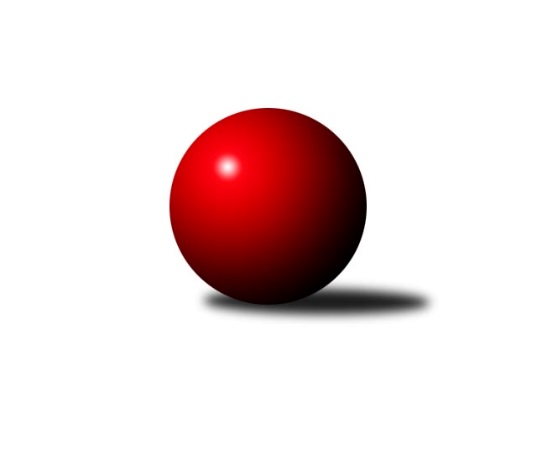 Č.14Ročník 2009/2010	4.5.2024 Krajský přebor OL 2009/2010Statistika 14. kolaTabulka družstev:		družstvo	záp	výh	rem	proh	skore	sety	průměr	body	plné	dorážka	chyby	1.	KK Zábřeh  ˝C˝	13	10	0	3	130 : 78 	(84.5 : 65.5)	2461	20	1710	751	36.2	2.	KKŽ Šternberk ˝A˝	13	10	0	3	128 : 80 	(85.5 : 70.5)	2477	20	1727	750	39.7	3.	TJ Kovohutě Břidličná ˝B˝	13	9	0	4	124 : 84 	(81.5 : 74.5)	2483	18	1719	763	36.5	4.	Spartak Přerov ˝C˝	13	9	0	4	122 : 86 	(78.5 : 77.5)	2527	18	1726	801	31.6	5.	KK Lipník nad Bečvou ˝A˝	13	8	0	5	128 : 80 	(88.5 : 61.5)	2473	16	1717	756	38.3	6.	KK Šumperk ˝C˝	12	7	0	5	107 : 85 	(75.0 : 69.0)	2473	14	1702	771	36.7	7.	TJ Horní Benešov ˝C˝	12	6	0	6	100 : 92 	(80.5 : 63.5)	2436	12	1681	755	35.7	8.	TJ Pozemstav Prostějov	12	6	0	6	95 : 97 	(71.5 : 60.5)	2466	12	1730	737	40.7	9.	SK Olomouc Sigma MŽ	13	6	0	7	100 : 108 	(78.5 : 77.5)	2474	12	1714	760	36.4	10.	TJ Tatran Litovel	13	4	0	9	91 : 117 	(76.0 : 80.0)	2432	8	1688	744	36.8	11.	SKK Jeseník ˝B˝	13	3	0	10	72 : 136 	(67.5 : 88.5)	2387	6	1665	722	41.5	12.	TJ Horní Benešov ˝E˝	12	2	0	10	60 : 132 	(45.5 : 86.5)	2377	4	1656	722	44.2	13.	TJ Sokol Mohelnice	12	2	0	10	55 : 137 	(53.0 : 91.0)	2406	4	1689	717	46.3Tabulka doma:		družstvo	záp	výh	rem	proh	skore	sety	průměr	body	maximum	minimum	1.	KK Lipník nad Bečvou ˝A˝	8	7	0	1	97 : 31 	(61.5 : 28.5)	2414	14	2476	2296	2.	KK Zábřeh  ˝C˝	6	6	0	0	70 : 26 	(44.5 : 27.5)	2543	12	2636	2508	3.	KKŽ Šternberk ˝A˝	7	6	0	1	76 : 36 	(49.0 : 35.0)	2479	12	2533	2438	4.	TJ Pozemstav Prostějov	7	6	0	1	71 : 41 	(48.5 : 23.5)	2472	12	2510	2424	5.	Spartak Přerov ˝C˝	5	5	0	0	58 : 22 	(34.5 : 25.5)	2597	10	2618	2579	6.	TJ Horní Benešov ˝C˝	6	5	0	1	60 : 36 	(43.5 : 28.5)	2523	10	2600	2418	7.	KK Šumperk ˝C˝	6	4	0	2	58 : 38 	(39.5 : 32.5)	2608	8	2666	2486	8.	SK Olomouc Sigma MŽ	6	4	0	2	58 : 38 	(42.5 : 29.5)	2516	8	2556	2425	9.	TJ Kovohutě Břidličná ˝B˝	7	4	0	3	56 : 56 	(41.5 : 42.5)	2409	8	2469	2362	10.	TJ Tatran Litovel	6	3	0	3	51 : 45 	(40.5 : 31.5)	2527	6	2559	2473	11.	SKK Jeseník ˝B˝	6	3	0	3	48 : 48 	(37.5 : 34.5)	2448	6	2539	2316	12.	TJ Sokol Mohelnice	5	2	0	3	36 : 44 	(28.0 : 32.0)	2526	4	2617	2454	13.	TJ Horní Benešov ˝E˝	7	1	0	6	36 : 76 	(33.0 : 51.0)	2419	2	2466	2344Tabulka venku:		družstvo	záp	výh	rem	proh	skore	sety	průměr	body	maximum	minimum	1.	TJ Kovohutě Břidličná ˝B˝	6	5	0	1	68 : 28 	(40.0 : 32.0)	2498	10	2673	2368	2.	KKŽ Šternberk ˝A˝	6	4	0	2	52 : 44 	(36.5 : 35.5)	2477	8	2658	2310	3.	KK Zábřeh  ˝C˝	7	4	0	3	60 : 52 	(40.0 : 38.0)	2449	8	2580	2199	4.	Spartak Přerov ˝C˝	8	4	0	4	64 : 64 	(44.0 : 52.0)	2518	8	2692	2390	5.	KK Šumperk ˝C˝	6	3	0	3	49 : 47 	(35.5 : 36.5)	2446	6	2586	2202	6.	SK Olomouc Sigma MŽ	7	2	0	5	42 : 70 	(36.0 : 48.0)	2468	4	2521	2399	7.	TJ Horní Benešov ˝C˝	6	1	0	5	40 : 56 	(37.0 : 35.0)	2445	2	2584	2353	8.	KK Lipník nad Bečvou ˝A˝	5	1	0	4	31 : 49 	(27.0 : 33.0)	2485	2	2534	2389	9.	TJ Tatran Litovel	7	1	0	6	40 : 72 	(35.5 : 48.5)	2416	2	2515	2352	10.	TJ Horní Benešov ˝E˝	5	1	0	4	24 : 56 	(12.5 : 35.5)	2367	2	2459	2175	11.	TJ Pozemstav Prostějov	5	0	0	5	24 : 56 	(23.0 : 37.0)	2465	0	2568	2319	12.	SKK Jeseník ˝B˝	7	0	0	7	24 : 88 	(30.0 : 54.0)	2379	0	2521	2232	13.	TJ Sokol Mohelnice	7	0	0	7	19 : 93 	(25.0 : 59.0)	2389	0	2631	2271Tabulka podzimní části:		družstvo	záp	výh	rem	proh	skore	sety	průměr	body	doma	venku	1.	Spartak Přerov ˝C˝	12	9	0	3	118 : 74 	(73.5 : 70.5)	2544	18 	5 	0 	0 	4 	0 	3	2.	KKŽ Šternberk ˝A˝	12	9	0	3	118 : 74 	(77.5 : 66.5)	2477	18 	5 	0 	1 	4 	0 	2	3.	KK Zábřeh  ˝C˝	12	9	0	3	118 : 74 	(75.5 : 62.5)	2452	18 	6 	0 	0 	3 	0 	3	4.	TJ Kovohutě Břidličná ˝B˝	12	8	0	4	114 : 78 	(75.5 : 68.5)	2481	16 	3 	0 	3 	5 	0 	1	5.	KK Lipník nad Bečvou ˝A˝	12	7	0	5	116 : 76 	(81.5 : 56.5)	2472	14 	6 	0 	1 	1 	0 	4	6.	KK Šumperk ˝C˝	12	7	0	5	107 : 85 	(75.0 : 69.0)	2473	14 	4 	0 	2 	3 	0 	3	7.	TJ Horní Benešov ˝C˝	12	6	0	6	100 : 92 	(80.5 : 63.5)	2436	12 	5 	0 	1 	1 	0 	5	8.	SK Olomouc Sigma MŽ	12	6	0	6	96 : 96 	(75.5 : 68.5)	2477	12 	4 	0 	1 	2 	0 	5	9.	TJ Pozemstav Prostějov	12	6	0	6	95 : 97 	(71.5 : 60.5)	2466	12 	6 	0 	1 	0 	0 	5	10.	TJ Tatran Litovel	12	4	0	8	85 : 107 	(72.0 : 72.0)	2440	8 	3 	0 	3 	1 	0 	5	11.	SKK Jeseník ˝B˝	12	3	0	9	66 : 126 	(61.5 : 82.5)	2381	6 	3 	0 	3 	0 	0 	6	12.	TJ Horní Benešov ˝E˝	12	2	0	10	60 : 132 	(45.5 : 86.5)	2377	4 	1 	0 	6 	1 	0 	4	13.	TJ Sokol Mohelnice	12	2	0	10	55 : 137 	(53.0 : 91.0)	2406	4 	2 	0 	3 	0 	0 	7Tabulka jarní části:		družstvo	záp	výh	rem	proh	skore	sety	průměr	body	doma	venku	1.	KK Zábřeh  ˝C˝	1	1	0	0	12 : 4 	(9.0 : 3.0)	2522	2 	0 	0 	0 	1 	0 	0 	2.	KK Lipník nad Bečvou ˝A˝	1	1	0	0	12 : 4 	(7.0 : 5.0)	2433	2 	1 	0 	0 	0 	0 	0 	3.	KKŽ Šternberk ˝A˝	1	1	0	0	10 : 6 	(8.0 : 4.0)	2474	2 	1 	0 	0 	0 	0 	0 	4.	TJ Kovohutě Břidličná ˝B˝	1	1	0	0	10 : 6 	(6.0 : 6.0)	2469	2 	1 	0 	0 	0 	0 	0 	5.	TJ Pozemstav Prostějov	0	0	0	0	0 : 0 	(0.0 : 0.0)	0	0 	0 	0 	0 	0 	0 	0 	6.	TJ Horní Benešov ˝C˝	0	0	0	0	0 : 0 	(0.0 : 0.0)	0	0 	0 	0 	0 	0 	0 	0 	7.	TJ Sokol Mohelnice	0	0	0	0	0 : 0 	(0.0 : 0.0)	0	0 	0 	0 	0 	0 	0 	0 	8.	KK Šumperk ˝C˝	0	0	0	0	0 : 0 	(0.0 : 0.0)	0	0 	0 	0 	0 	0 	0 	0 	9.	TJ Horní Benešov ˝E˝	0	0	0	0	0 : 0 	(0.0 : 0.0)	0	0 	0 	0 	0 	0 	0 	0 	10.	SKK Jeseník ˝B˝	1	0	0	1	6 : 10 	(6.0 : 6.0)	2434	0 	0 	0 	0 	0 	0 	1 	11.	TJ Tatran Litovel	1	0	0	1	6 : 10 	(4.0 : 8.0)	2384	0 	0 	0 	0 	0 	0 	1 	12.	SK Olomouc Sigma MŽ	1	0	0	1	4 : 12 	(3.0 : 9.0)	2425	0 	0 	0 	1 	0 	0 	0 	13.	Spartak Přerov ˝C˝	1	0	0	1	4 : 12 	(5.0 : 7.0)	2390	0 	0 	0 	0 	0 	0 	1 Zisk bodů pro družstvo:		jméno hráče	družstvo	body	zápasy	v %	dílčí body	sety	v %	1.	Jakub Mokoš 	TJ Tatran Litovel 	22	/	11	(100%)		/		(%)	2.	Pavel  Ďuriš ml. 	KKŽ Šternberk ˝A˝ 	20	/	13	(77%)		/		(%)	3.	Jitka Szczyrbová 	KK Lipník nad Bečvou ˝A˝ 	20	/	13	(77%)		/		(%)	4.	Petr Vácha 	Spartak Přerov ˝C˝ 	20	/	13	(77%)		/		(%)	5.	Zdeněk Macháček ml 	KK Lipník nad Bečvou ˝A˝ 	19	/	13	(73%)		/		(%)	6.	Zdeněk   Macháček st. 	KK Lipník nad Bečvou ˝A˝ 	18	/	12	(75%)		/		(%)	7.	Rostislav Petřík 	Spartak Přerov ˝C˝ 	17	/	12	(71%)		/		(%)	8.	Zdeněk Fiury st. st.	TJ Kovohutě Břidličná ˝B˝ 	16	/	11	(73%)		/		(%)	9.	Jindřich Gavenda 	KKŽ Šternberk ˝A˝ 	16	/	12	(67%)		/		(%)	10.	Petr Otáhal 	TJ Kovohutě Břidličná ˝B˝ 	16	/	12	(67%)		/		(%)	11.	Miroslav Hyc 	SK Olomouc Sigma MŽ 	16	/	12	(67%)		/		(%)	12.	Rostislav  Cundrla 	SKK Jeseník ˝B˝ 	16	/	12	(67%)		/		(%)	13.	Emil Pick 	KKŽ Šternberk ˝A˝ 	16	/	12	(67%)		/		(%)	14.	Zdeněk Fiury ml. ml.	TJ Kovohutě Břidličná ˝B˝ 	16	/	12	(67%)		/		(%)	15.	Josef Sitta st. 	KK Zábřeh  ˝C˝ 	16	/	13	(62%)		/		(%)	16.	Zdeněk Kment 	TJ Horní Benešov ˝C˝ 	14	/	8	(88%)		/		(%)	17.	Václav Kovařík 	TJ Pozemstav Prostějov 	14	/	10	(70%)		/		(%)	18.	Milan Vymazal 	KK Šumperk ˝C˝ 	14	/	11	(64%)		/		(%)	19.	Zdeněk Chmela ml.	TJ Kovohutě Břidličná ˝B˝ 	14	/	11	(64%)		/		(%)	20.	Alexandr Rájoš 	KK Šumperk ˝C˝ 	14	/	11	(64%)		/		(%)	21.	Josef Veselý 	TJ Kovohutě Břidličná ˝B˝ 	14	/	11	(64%)		/		(%)	22.	Michal Blažek 	TJ Horní Benešov ˝C˝ 	14	/	12	(58%)		/		(%)	23.	Petr Pick 	KKŽ Šternberk ˝A˝ 	14	/	12	(58%)		/		(%)	24.	Jan Kolář 	KK Zábřeh  ˝C˝ 	14	/	13	(54%)		/		(%)	25.	Jaromíra Smejkalová 	SKK Jeseník ˝B˝ 	14	/	13	(54%)		/		(%)	26.	Jiří Malíšek 	SK Olomouc Sigma MŽ 	14	/	13	(54%)		/		(%)	27.	Richard Štětka 	KK Lipník nad Bečvou ˝A˝ 	13	/	13	(50%)		/		(%)	28.	Petr Rak 	TJ Horní Benešov ˝C˝ 	12	/	7	(86%)		/		(%)	29.	Jiří Srovnal 	KK Zábřeh  ˝C˝ 	12	/	10	(60%)		/		(%)	30.	Stanislav Feike 	TJ Pozemstav Prostějov 	12	/	11	(55%)		/		(%)	31.	Zdeněk Šebesta 	TJ Sokol Mohelnice 	12	/	12	(50%)		/		(%)	32.	Rostislav Pelz 	KK Lipník nad Bečvou ˝A˝ 	12	/	13	(46%)		/		(%)	33.	Pavel Jüngling 	SK Olomouc Sigma MŽ 	12	/	13	(46%)		/		(%)	34.	Jaromír Martiník 	TJ Horní Benešov ˝E˝ 	11	/	11	(50%)		/		(%)	35.	Jaroslav Jílek 	TJ Sokol Mohelnice 	11	/	12	(46%)		/		(%)	36.	Jaromír Vondra 	KK Šumperk ˝C˝ 	10	/	5	(100%)		/		(%)	37.	Martin Sedlář 	KK Šumperk ˝C˝ 	10	/	5	(100%)		/		(%)	38.	Miroslav Fric 	KK Šumperk ˝C˝ 	10	/	7	(71%)		/		(%)	39.	Miroslav Adámek 	TJ Pozemstav Prostějov 	10	/	8	(63%)		/		(%)	40.	Jan Stískal 	TJ Pozemstav Prostějov 	10	/	9	(56%)		/		(%)	41.	Michal Klich 	TJ Horní Benešov ˝C˝ 	10	/	11	(45%)		/		(%)	42.	Martin Zaoral 	TJ Pozemstav Prostějov 	10	/	11	(45%)		/		(%)	43.	František Baslar 	SK Olomouc Sigma MŽ 	10	/	11	(45%)		/		(%)	44.	Ondřej Machút 	SK Olomouc Sigma MŽ 	10	/	11	(45%)		/		(%)	45.	Vilém Zeiner 	KK Lipník nad Bečvou ˝A˝ 	10	/	11	(45%)		/		(%)	46.	Rostislav Krejčí 	TJ Sokol Mohelnice 	10	/	12	(42%)		/		(%)	47.	Petr Malíšek 	SK Olomouc Sigma MŽ 	10	/	13	(38%)		/		(%)	48.	Miroslav Sigmund 	TJ Tatran Litovel 	9	/	12	(38%)		/		(%)	49.	Petr Axman 	TJ Tatran Litovel 	8	/	5	(80%)		/		(%)	50.	Jiří Kohoutek 	Spartak Přerov ˝C˝ 	8	/	6	(67%)		/		(%)	51.	Martin Liška 	KK Zábřeh  ˝C˝ 	8	/	7	(57%)		/		(%)	52.	Michal Rašťák 	TJ Horní Benešov ˝E˝ 	8	/	8	(50%)		/		(%)	53.	Václav Kupka 	KK Zábřeh  ˝C˝ 	8	/	8	(50%)		/		(%)	54.	Michael Dostál 	TJ Horní Benešov ˝C˝ 	8	/	9	(44%)		/		(%)	55.	Ludvík Vymazal 	TJ Tatran Litovel 	8	/	10	(40%)		/		(%)	56.	Jaromír Janošec 	TJ Tatran Litovel 	8	/	11	(36%)		/		(%)	57.	Petr Dankovič 	TJ Horní Benešov ˝C˝ 	8	/	11	(36%)		/		(%)	58.	Eva Křápková 	SKK Jeseník ˝B˝ 	8	/	11	(36%)		/		(%)	59.	Michal Symerský 	Spartak Přerov ˝C˝ 	7	/	6	(58%)		/		(%)	60.	Jiří Chytil 	Spartak Přerov ˝C˝ 	6	/	3	(100%)		/		(%)	61.	Jiří Michálek 	KK Zábřeh  ˝C˝ 	6	/	4	(75%)		/		(%)	62.	Jaroslav Navrátil 	TJ Tatran Litovel 	6	/	4	(75%)		/		(%)	63.	Jiří Fárek 	SKK Jeseník ˝B˝ 	6	/	6	(50%)		/		(%)	64.	Zdeněk Vojáček 	KKŽ Šternberk ˝A˝ 	6	/	6	(50%)		/		(%)	65.	Robert Kučerka 	TJ Horní Benešov ˝C˝ 	6	/	7	(43%)		/		(%)	66.	Věra Urbášková 	KK Zábřeh  ˝C˝ 	6	/	7	(43%)		/		(%)	67.	Jaromír Rabenseifner 	KK Šumperk ˝C˝ 	6	/	7	(43%)		/		(%)	68.	Luděk Zeman 	TJ Horní Benešov ˝E˝ 	6	/	8	(38%)		/		(%)	69.	Václav Šubert 	KKŽ Šternberk ˝A˝ 	6	/	8	(38%)		/		(%)	70.	Josef Suchan 	KK Šumperk ˝C˝ 	6	/	9	(33%)		/		(%)	71.	Miloslav Krchov 	TJ Kovohutě Břidličná ˝B˝ 	6	/	10	(30%)		/		(%)	72.	Vladimír Štrbík 	TJ Kovohutě Břidličná ˝B˝ 	6	/	10	(30%)		/		(%)	73.	Marek Ollinger 	KK Zábřeh  ˝C˝ 	4	/	2	(100%)		/		(%)	74.	Iveta Krejčová 	TJ Sokol Mohelnice 	4	/	2	(100%)		/		(%)	75.	Michal Albrecht 	KK Zábřeh  ˝C˝ 	4	/	2	(100%)		/		(%)	76.	Jiří Vrobel 	TJ Tatran Litovel 	4	/	2	(100%)		/		(%)	77.	Dominik Prokop 	KK Zábřeh  ˝C˝ 	4	/	2	(100%)		/		(%)	78.	David Janušík 	Spartak Přerov ˝C˝ 	4	/	3	(67%)		/		(%)	79.	Stanislav Beňa st.	Spartak Přerov ˝C˝ 	4	/	3	(67%)		/		(%)	80.	Jan Karlík 	Spartak Přerov ˝C˝ 	4	/	4	(50%)		/		(%)	81.	Jiří Karafiát 	KK Zábřeh  ˝C˝ 	4	/	5	(40%)		/		(%)	82.	Jaroslav Krejčí 	Spartak Přerov ˝C˝ 	4	/	5	(40%)		/		(%)	83.	Karel Meissel 	TJ Pozemstav Prostějov 	4	/	5	(40%)		/		(%)	84.	Kamil Kovařík 	TJ Horní Benešov ˝E˝ 	4	/	5	(40%)		/		(%)	85.	David Pospíšil 	KKŽ Šternberk ˝A˝ 	4	/	5	(40%)		/		(%)	86.	Jiří Vrba 	SKK Jeseník ˝B˝ 	4	/	7	(29%)		/		(%)	87.	Václav Pumprla 	Spartak Přerov ˝C˝ 	4	/	7	(29%)		/		(%)	88.	Karel Kučera 	SKK Jeseník ˝B˝ 	4	/	8	(25%)		/		(%)	89.	Pavel Smejkal 	KKŽ Šternberk ˝A˝ 	4	/	8	(25%)		/		(%)	90.	Petr  Šulák ml. 	SKK Jeseník ˝B˝ 	4	/	9	(22%)		/		(%)	91.	Petr Polášek 	TJ Sokol Mohelnice 	4	/	10	(20%)		/		(%)	92.	Zdeněk Hrabánek 	KK Šumperk ˝C˝ 	4	/	11	(18%)		/		(%)	93.	Miroslav Adámek 	KK Šumperk ˝C˝ 	3	/	2	(75%)		/		(%)	94.	Jakub Marušinec 	TJ Pozemstav Prostějov 	3	/	3	(50%)		/		(%)	95.	Zbyněk Tesař 	TJ Horní Benešov ˝E˝ 	3	/	10	(15%)		/		(%)	96.	Zdeněk Palyza 	KK Šumperk ˝C˝ 	2	/	1	(100%)		/		(%)	97.	David Čulík 	TJ Tatran Litovel 	2	/	1	(100%)		/		(%)	98.	Miroslav Šindler 	Spartak Přerov ˝C˝ 	2	/	1	(100%)		/		(%)	99.	Anna Drlíková 	TJ Sokol Mohelnice 	2	/	1	(100%)		/		(%)	100.	Kamil Axman 	TJ Tatran Litovel 	2	/	1	(100%)		/		(%)	101.	Jaroslav Černošek 	SK Olomouc Sigma MŽ 	2	/	1	(100%)		/		(%)	102.	Martin Spisar 	TJ Pozemstav Prostějov 	2	/	1	(100%)		/		(%)	103.	Miroslav Ondrouch 	KK Lipník nad Bečvou ˝A˝ 	2	/	1	(100%)		/		(%)	104.	Jindřich Dankovič 	TJ Horní Benešov ˝C˝ 	2	/	1	(100%)		/		(%)	105.	Dušan Říha 	KKŽ Šternberk ˝A˝ 	2	/	1	(100%)		/		(%)	106.	Petr Kozák 	TJ Horní Benešov ˝C˝ 	2	/	2	(50%)		/		(%)	107.	Břetislav Sobota 	SK Olomouc Sigma MŽ 	2	/	2	(50%)		/		(%)	108.	Miloslav  Petrů 	TJ Horní Benešov ˝E˝ 	2	/	2	(50%)		/		(%)	109.	Eva Paňáková 	TJ Pozemstav Prostějov 	2	/	2	(50%)		/		(%)	110.	Antonín Guman 	KK Zábřeh  ˝C˝ 	2	/	2	(50%)		/		(%)	111.	Jaroslav  Koppa 	KK Lipník nad Bečvou ˝A˝ 	2	/	2	(50%)		/		(%)	112.	Pavel Černohous 	TJ Pozemstav Prostějov 	2	/	2	(50%)		/		(%)	113.	Zdeněk Žanda 	TJ Horní Benešov ˝C˝ 	2	/	3	(33%)		/		(%)	114.	Jana Martiníková 	TJ Horní Benešov ˝E˝ 	2	/	3	(33%)		/		(%)	115.	Ondřej Matula 	TJ Pozemstav Prostějov 	2	/	3	(33%)		/		(%)	116.	Miroslav Setinský 	SKK Jeseník ˝B˝ 	2	/	3	(33%)		/		(%)	117.	Miroslav Jemelík 	SKK Jeseník ˝B˝ 	2	/	4	(25%)		/		(%)	118.	Ľudovit Kumi 	TJ Sokol Mohelnice 	2	/	5	(20%)		/		(%)	119.	Jiří Hradílek 	Spartak Přerov ˝C˝ 	2	/	6	(17%)		/		(%)	120.	Dominik Tesař 	TJ Horní Benešov ˝E˝ 	2	/	6	(17%)		/		(%)	121.	Jaroslav Ďulík 	TJ Tatran Litovel 	2	/	6	(17%)		/		(%)	122.	Jaroslav Vidim 	TJ Tatran Litovel 	2	/	7	(14%)		/		(%)	123.	Zdeněk Sobota 	TJ Sokol Mohelnice 	2	/	10	(10%)		/		(%)	124.	Vlastimil Bělíček 	Spartak Přerov ˝C˝ 	0	/	1	(0%)		/		(%)	125.	Jiří Vrba 	SKK Jeseník ˝B˝ 	0	/	1	(0%)		/		(%)	126.	Milan Král 	SK Olomouc Sigma MŽ 	0	/	1	(0%)		/		(%)	127.	Jiří Fiala 	TJ Tatran Litovel 	0	/	1	(0%)		/		(%)	128.	Jaroslav Koudelný 	TJ Sokol Mohelnice 	0	/	1	(0%)		/		(%)	129.	František Habrman 	TJ Kovohutě Břidličná ˝B˝ 	0	/	1	(0%)		/		(%)	130.	Jiří Divila st. 	Spartak Přerov ˝C˝ 	0	/	1	(0%)		/		(%)	131.	Alena Vrbová 	SKK Jeseník ˝B˝ 	0	/	1	(0%)		/		(%)	132.	Dušan Sedláček 	TJ Sokol Mohelnice 	0	/	1	(0%)		/		(%)	133.	Jaroslav Navrátil 	SKK Jeseník ˝B˝ 	0	/	1	(0%)		/		(%)	134.	Jiří Fiala 	KK Šumperk ˝C˝ 	0	/	1	(0%)		/		(%)	135.	Hana Ollingerová 	KK Zábřeh  ˝C˝ 	0	/	1	(0%)		/		(%)	136.	Marek  Navrátil 	Spartak Přerov ˝C˝ 	0	/	1	(0%)		/		(%)	137.	Miroslav Mrkos 	KK Šumperk ˝C˝ 	0	/	1	(0%)		/		(%)	138.	Jan Reif 	SK Olomouc Sigma MŽ 	0	/	1	(0%)		/		(%)	139.	Jaroslav Rabenseifer st. 	KK Šumperk ˝C˝ 	0	/	1	(0%)		/		(%)	140.	Zdeňka Habartová 	TJ Horní Benešov ˝E˝ 	0	/	2	(0%)		/		(%)	141.	Martin Jindra 	TJ Tatran Litovel 	0	/	2	(0%)		/		(%)	142.	Jana Fousková 	SKK Jeseník ˝B˝ 	0	/	2	(0%)		/		(%)	143.	Renata Semlerová 	TJ Sokol Mohelnice 	0	/	2	(0%)		/		(%)	144.	Alois Šafařík 	TJ Tatran Litovel 	0	/	2	(0%)		/		(%)	145.	Jan Kriwenky 	TJ Horní Benešov ˝C˝ 	0	/	2	(0%)		/		(%)	146.	Dagmar Jílková 	TJ Sokol Mohelnice 	0	/	4	(0%)		/		(%)	147.	Pavel Hrnčíř 	TJ Horní Benešov ˝E˝ 	0	/	9	(0%)		/		(%)Průměry na kuželnách:		kuželna	průměr	plné	dorážka	chyby	výkon na hráče	1.	KK Šumperk, 1-4	2597	1792	804	31.8	(432.9)	2.	TJ Spartak Přerov, 1-6	2557	1749	808	36.0	(426.2)	3.	TJ MEZ Mohelnice, 1-2	2536	1755	781	40.9	(422.8)	4.	TJ Tatran Litovel, 1-2	2502	1731	771	37.8	(417.2)	5.	KK Zábřeh, 1-4	2494	1733	760	36.3	(415.7)	6.	SK Sigma MŽ Olomouc, 1-2	2487	1715	771	38.0	(414.5)	7.	 Horní Benešov, 1-4	2471	1720	751	41.0	(411.9)	8.	KKŽ Šternberk, 1-2	2435	1691	744	38.1	(406.0)	9.	SKK Jeseník, 1-4	2434	1683	751	36.6	(405.8)	10.	TJ  Prostějov, 1-4	2425	1688	737	43.8	(404.3)	11.	TJ Kovohutě Břidličná, 1-2	2410	1669	740	39.1	(401.7)	12.	KK Lipník nad Bečvou, 1-2	2357	1633	723	44.8	(392.9)Nejlepší výkony na kuželnách:KK Šumperk, 1-4TJ Kovohutě Břidličná ˝B˝	2673	6. kolo	Martin Sedlář 	KK Šumperk ˝C˝	479	2. koloKK Šumperk ˝C˝	2666	12. kolo	Emil Pick 	KKŽ Šternberk ˝A˝	475	8. koloKK Šumperk ˝C˝	2664	2. kolo	Milan Vymazal 	KK Šumperk ˝C˝	468	2. koloKK Šumperk ˝C˝	2658	9. kolo	Josef Veselý 	TJ Kovohutě Břidličná ˝B˝	467	6. koloKKŽ Šternberk ˝A˝	2658	8. kolo	Zdeněk Fiury ml. ml.	TJ Kovohutě Břidličná ˝B˝	464	6. koloTJ Sokol Mohelnice	2631	2. kolo	Alexandr Rájoš 	KK Šumperk ˝C˝	459	2. koloKK Šumperk ˝C˝	2620	8. kolo	Zdeněk Fiury st. st.	TJ Kovohutě Břidličná ˝B˝	459	6. koloSpartak Přerov ˝C˝	2600	12. kolo	Jindřich Gavenda 	KKŽ Šternberk ˝A˝	458	8. koloTJ Pozemstav Prostějov	2568	9. kolo	Miroslav Fric 	KK Šumperk ˝C˝	458	12. koloTJ Horní Benešov ˝C˝	2567	14. kolo	Václav Kovařík 	TJ Pozemstav Prostějov	457	9. koloTJ Spartak Přerov, 1-6Spartak Přerov ˝C˝	2618	8. kolo	Rostislav  Cundrla 	SKK Jeseník ˝B˝	502	6. koloSpartak Přerov ˝C˝	2602	10. kolo	Rostislav Petřík 	Spartak Přerov ˝C˝	484	8. koloSpartak Přerov ˝C˝	2594	13. kolo	Rostislav Petřík 	Spartak Přerov ˝C˝	475	1. koloSpartak Přerov ˝C˝	2594	1. kolo	Stanislav Feike 	TJ Pozemstav Prostějov	473	13. koloSpartak Přerov ˝C˝	2579	6. kolo	Petr Vácha 	Spartak Přerov ˝C˝	469	10. koloTJ Pozemstav Prostějov	2546	13. kolo	Petr Vácha 	Spartak Přerov ˝C˝	456	1. koloKK Lipník nad Bečvou ˝A˝	2532	1. kolo	Jiří Srovnal 	KK Zábřeh  ˝C˝	454	8. koloKK Zábřeh  ˝C˝	2527	8. kolo	Jitka Szczyrbová 	KK Lipník nad Bečvou ˝A˝	454	1. koloSKK Jeseník ˝B˝	2521	6. kolo	Petr Vácha 	Spartak Přerov ˝C˝	453	8. koloTJ Horní Benešov ˝E˝	2459	10. kolo	Rostislav Petřík 	Spartak Přerov ˝C˝	452	6. koloTJ MEZ Mohelnice, 1-2Spartak Přerov ˝C˝	2692	7. kolo	Petr Vácha 	Spartak Přerov ˝C˝	469	7. koloTJ Sokol Mohelnice	2617	7. kolo	Zdeněk   Macháček st. 	KK Lipník nad Bečvou ˝A˝	465	13. koloKK Zábřeh  ˝C˝	2580	10. kolo	Rostislav Krejčí 	TJ Sokol Mohelnice	463	7. koloTJ Sokol Mohelnice	2557	3. kolo	Rostislav Petřík 	Spartak Přerov ˝C˝	463	7. koloKK Lipník nad Bečvou ˝A˝	2534	13. kolo	Jaroslav Jílek 	TJ Sokol Mohelnice	462	7. koloTJ Sokol Mohelnice	2516	1. kolo	Michal Symerský 	Spartak Přerov ˝C˝	459	7. koloTJ Pozemstav Prostějov	2490	3. kolo	Petr Polášek 	TJ Sokol Mohelnice	455	3. koloTJ Sokol Mohelnice	2487	13. kolo	Miloslav  Petrů 	TJ Horní Benešov ˝E˝	449	1. koloTJ Sokol Mohelnice	2454	10. kolo	Ľudovit Kumi 	TJ Sokol Mohelnice	447	7. koloTJ Horní Benešov ˝E˝	2442	1. kolo	Jiří Srovnal 	KK Zábřeh  ˝C˝	446	10. koloTJ Tatran Litovel, 1-2KKŽ Šternberk ˝A˝	2609	1. kolo	Pavel  Ďuriš ml. 	KKŽ Šternberk ˝A˝	476	1. koloKK Šumperk ˝C˝	2586	10. kolo	Kamil Axman 	TJ Tatran Litovel	462	1. koloTJ Tatran Litovel	2559	6. kolo	Jaromír Vondra 	KK Šumperk ˝C˝	458	10. koloTJ Tatran Litovel	2556	10. kolo	Jindřich Gavenda 	KKŽ Šternberk ˝A˝	456	1. koloTJ Tatran Litovel	2542	1. kolo	Jaromír Janošec 	TJ Tatran Litovel	456	6. koloTJ Tatran Litovel	2531	2. kolo	Emil Pick 	KKŽ Šternberk ˝A˝	455	1. koloTJ Tatran Litovel	2498	4. kolo	Miroslav Sigmund 	TJ Tatran Litovel	454	10. koloSK Olomouc Sigma MŽ	2489	6. kolo	Alexandr Rájoš 	KK Šumperk ˝C˝	454	10. koloTJ Kovohutě Břidličná ˝B˝	2486	8. kolo	Miroslav Sigmund 	TJ Tatran Litovel	450	6. koloTJ Tatran Litovel	2473	8. kolo	Miroslav Hyc 	SK Olomouc Sigma MŽ	447	6. koloKK Zábřeh, 1-4KK Zábřeh  ˝C˝	2636	7. kolo	Michal Albrecht 	KK Zábřeh  ˝C˝	485	7. koloKK Zábřeh  ˝C˝	2555	1. kolo	Jan Kolář 	KK Zábřeh  ˝C˝	459	13. koloTJ Horní Benešov ˝C˝	2539	7. kolo	Zdeněk Hrabánek 	KK Šumperk ˝C˝	455	3. koloKK Zábřeh  ˝C˝	2529	9. kolo	Martin Liška 	KK Zábřeh  ˝C˝	452	1. koloKK Zábřeh  ˝C˝	2518	3. kolo	Petr Rak 	TJ Horní Benešov ˝C˝	449	7. koloKK Zábřeh  ˝C˝	2510	13. kolo	Jiří Srovnal 	KK Zábřeh  ˝C˝	447	3. koloKK Zábřeh  ˝C˝	2508	5. kolo	Rostislav  Cundrla 	SKK Jeseník ˝B˝	445	9. koloTJ Kovohutě Břidličná ˝B˝	2471	13. kolo	Josef Sitta st. 	KK Zábřeh  ˝C˝	443	9. koloKK Šumperk ˝C˝	2459	3. kolo	Ondřej Machút 	SK Olomouc Sigma MŽ	440	1. koloTJ Tatran Litovel	2425	5. kolo	Jan Kolář 	KK Zábřeh  ˝C˝	439	3. koloSK Sigma MŽ Olomouc, 1-2Spartak Přerov ˝C˝	2568	9. kolo	Jiří Malíšek 	SK Olomouc Sigma MŽ	464	5. koloSK Olomouc Sigma MŽ	2556	9. kolo	Petr Vácha 	Spartak Přerov ˝C˝	459	9. koloSK Olomouc Sigma MŽ	2551	13. kolo	Jiří Malíšek 	SK Olomouc Sigma MŽ	454	11. koloSK Olomouc Sigma MŽ	2544	11. kolo	František Baslar 	SK Olomouc Sigma MŽ	454	11. koloSK Olomouc Sigma MŽ	2529	5. kolo	František Baslar 	SK Olomouc Sigma MŽ	452	13. koloKK Zábřeh  ˝C˝	2522	14. kolo	Rostislav Petřík 	Spartak Přerov ˝C˝	450	9. koloSK Olomouc Sigma MŽ	2488	3. kolo	Petr Kozák 	TJ Horní Benešov ˝E˝	449	13. koloKK Lipník nad Bečvou ˝A˝	2477	3. kolo	Pavel Jüngling 	SK Olomouc Sigma MŽ	448	14. koloSK Olomouc Sigma MŽ	2425	14. kolo	Miroslav Hyc 	SK Olomouc Sigma MŽ	445	9. koloTJ Pozemstav Prostějov	2404	5. kolo	Marek Ollinger 	KK Zábřeh  ˝C˝	445	14. kolo Horní Benešov, 1-4TJ Horní Benešov ˝C˝	2600	8. kolo	Michal Blažek 	TJ Horní Benešov ˝C˝	468	6. koloTJ Horní Benešov ˝C˝	2584	9. kolo	Michal Blažek 	TJ Horní Benešov ˝C˝	463	9. koloTJ Horní Benešov ˝C˝	2567	6. kolo	Jaromír Martiník 	TJ Horní Benešov ˝E˝	458	14. koloTJ Horní Benešov ˝C˝	2539	13. kolo	Rostislav Krejčí 	TJ Sokol Mohelnice	457	6. koloKK Šumperk ˝C˝	2537	5. kolo	Zdeněk Chmela ml.	TJ Kovohutě Břidličná ˝B˝	454	10. koloTJ Horní Benešov ˝C˝	2523	4. kolo	Petr Rak 	TJ Horní Benešov ˝C˝	451	8. koloTJ Tatran Litovel	2515	7. kolo	Zbyněk Tesař 	TJ Horní Benešov ˝E˝	450	11. koloTJ Kovohutě Břidličná ˝B˝	2513	10. kolo	Václav Kupka 	KK Zábřeh  ˝C˝	450	12. koloSK Olomouc Sigma MŽ	2503	8. kolo	Petr Vácha 	Spartak Přerov ˝C˝	450	4. koloSpartak Přerov ˝C˝	2494	4. kolo	Michal Klich 	TJ Horní Benešov ˝C˝	449	1. koloKKŽ Šternberk, 1-2KKŽ Šternberk ˝A˝	2533	7. kolo	Jindřich Gavenda 	KKŽ Šternberk ˝A˝	460	7. koloKKŽ Šternberk ˝A˝	2524	12. kolo	Petr Vácha 	Spartak Přerov ˝C˝	460	5. koloSK Olomouc Sigma MŽ	2476	12. kolo	Petr Pick 	KKŽ Šternberk ˝A˝	456	12. koloKKŽ Šternberk ˝A˝	2474	14. kolo	Petr Axman 	TJ Tatran Litovel	455	14. koloKKŽ Šternberk ˝A˝	2474	3. kolo	Emil Pick 	KKŽ Šternberk ˝A˝	451	3. koloKKŽ Šternberk ˝A˝	2467	11. kolo	Jindřich Gavenda 	KKŽ Šternberk ˝A˝	450	9. koloKK Zábřeh  ˝C˝	2467	11. kolo	Pavel  Ďuriš ml. 	KKŽ Šternberk ˝A˝	446	14. koloSpartak Přerov ˝C˝	2458	5. kolo	František Baslar 	SK Olomouc Sigma MŽ	445	12. koloKKŽ Šternberk ˝A˝	2440	5. kolo	Petr Pick 	KKŽ Šternberk ˝A˝	442	7. koloKKŽ Šternberk ˝A˝	2438	9. kolo	Emil Pick 	KKŽ Šternberk ˝A˝	440	14. koloSKK Jeseník, 1-4SKK Jeseník ˝B˝	2539	3. kolo	Rostislav  Cundrla 	SKK Jeseník ˝B˝	460	3. koloSKK Jeseník ˝B˝	2510	8. kolo	Rostislav  Cundrla 	SKK Jeseník ˝B˝	452	10. koloTJ Tatran Litovel	2496	3. kolo	Jiří Fárek 	SKK Jeseník ˝B˝	449	3. koloSK Olomouc Sigma MŽ	2485	10. kolo	Jiří Fárek 	SKK Jeseník ˝B˝	446	5. koloKK Šumperk ˝C˝	2481	13. kolo	Jiří Vrba 	SKK Jeseník ˝B˝	445	8. koloSKK Jeseník ˝B˝	2461	10. kolo	Rostislav  Cundrla 	SKK Jeseník ˝B˝	442	8. koloSKK Jeseník ˝B˝	2444	13. kolo	Jakub Mokoš 	TJ Tatran Litovel	440	3. koloSKK Jeseník ˝B˝	2415	5. kolo	Pavel Jüngling 	SK Olomouc Sigma MŽ	435	10. koloTJ Horní Benešov ˝C˝	2394	5. kolo	Alexandr Rájoš 	KK Šumperk ˝C˝	434	13. koloTJ Kovohutě Břidličná ˝B˝	2368	1. kolo	Jaromíra Smejkalová 	SKK Jeseník ˝B˝	430	3. koloTJ  Prostějov, 1-4TJ Pozemstav Prostějov	2510	8. kolo	Václav Kovařík 	TJ Pozemstav Prostějov	451	10. koloKK Lipník nad Bečvou ˝A˝	2491	8. kolo	Stanislav Feike 	TJ Pozemstav Prostějov	451	12. koloTJ Pozemstav Prostějov	2486	2. kolo	Jan Stískal 	TJ Pozemstav Prostějov	450	12. koloTJ Pozemstav Prostějov	2479	12. kolo	Jan Stískal 	TJ Pozemstav Prostějov	448	4. koloTJ Pozemstav Prostějov	2466	10. kolo	Stanislav Feike 	TJ Pozemstav Prostějov	447	8. koloTJ Pozemstav Prostějov	2466	4. kolo	Rostislav Pelz 	KK Lipník nad Bečvou ˝A˝	446	8. koloTJ Pozemstav Prostějov	2424	11. kolo	Jindřich Gavenda 	KKŽ Šternberk ˝A˝	443	10. koloSKK Jeseník ˝B˝	2416	2. kolo	Stanislav Feike 	TJ Pozemstav Prostějov	442	11. koloKKŽ Šternberk ˝A˝	2414	10. kolo	Jitka Szczyrbová 	KK Lipník nad Bečvou ˝A˝	439	8. koloTJ Horní Benešov ˝C˝	2407	12. kolo	Karel Meissel 	TJ Pozemstav Prostějov	436	2. koloTJ Kovohutě Břidličná, 1-2Spartak Přerov ˝C˝	2507	11. kolo	Zdeněk Fiury ml. ml.	TJ Kovohutě Břidličná ˝B˝	451	12. koloTJ Kovohutě Břidličná ˝B˝	2469	14. kolo	Zdeněk Fiury ml. ml.	TJ Kovohutě Břidličná ˝B˝	441	7. koloTJ Kovohutě Břidličná ˝B˝	2449	5. kolo	Emil Pick 	KKŽ Šternberk ˝A˝	437	4. koloKKŽ Šternberk ˝A˝	2444	4. kolo	František Baslar 	SK Olomouc Sigma MŽ	433	2. koloTJ Kovohutě Břidličná ˝B˝	2440	12. kolo	Zdeněk Fiury ml. ml.	TJ Kovohutě Břidličná ˝B˝	430	5. koloSKK Jeseník ˝B˝	2434	14. kolo	Petr Vácha 	Spartak Přerov ˝C˝	427	11. koloTJ Kovohutě Břidličná ˝B˝	2404	11. kolo	Vladimír Štrbík 	TJ Kovohutě Břidličná ˝B˝	426	14. koloSK Olomouc Sigma MŽ	2399	2. kolo	Zdeněk Fiury st. st.	TJ Kovohutě Břidličná ˝B˝	426	14. koloKK Lipník nad Bečvou ˝A˝	2389	5. kolo	Petr Otáhal 	TJ Kovohutě Břidličná ˝B˝	424	14. koloTJ Sokol Mohelnice	2383	12. kolo	Jaroslav Krejčí 	Spartak Přerov ˝C˝	424	11. koloKK Lipník nad Bečvou, 1-2KK Lipník nad Bečvou ˝A˝	2476	9. kolo	Jitka Szczyrbová 	KK Lipník nad Bečvou ˝A˝	448	12. koloKK Lipník nad Bečvou ˝A˝	2475	7. kolo	Petr Pick 	KKŽ Šternberk ˝A˝	442	6. koloKK Lipník nad Bečvou ˝A˝	2473	6. kolo	Zdeněk   Macháček st. 	KK Lipník nad Bečvou ˝A˝	440	2. koloKK Lipník nad Bečvou ˝A˝	2433	14. kolo	Vilém Zeiner 	KK Lipník nad Bečvou ˝A˝	439	7. koloKK Lipník nad Bečvou ˝A˝	2402	11. kolo	Zdeněk Macháček ml 	KK Lipník nad Bečvou ˝A˝	438	9. koloKK Lipník nad Bečvou ˝A˝	2395	4. kolo	Zdeněk   Macháček st. 	KK Lipník nad Bečvou ˝A˝	436	14. koloSpartak Přerov ˝C˝	2390	14. kolo	Dominik Prokop 	KK Zábřeh  ˝C˝	435	2. koloKK Zábřeh  ˝C˝	2384	2. kolo	Vlastimil Bělíček 	Spartak Přerov ˝C˝	433	14. koloKK Lipník nad Bečvou ˝A˝	2364	12. kolo	Jitka Szczyrbová 	KK Lipník nad Bečvou ˝A˝	431	7. koloTJ Tatran Litovel	2356	9. kolo	Petr Axman 	TJ Tatran Litovel	430	9. koloČetnost výsledků:	9.0 : 7.0	1x	6.0 : 10.0	8x	4.0 : 12.0	12x	2.0 : 14.0	5x	16.0 : 0.0	3x	15.0 : 1.0	1x	14.0 : 2.0	14x	13.0 : 3.0	1x	12.0 : 4.0	17x	10.0 : 6.0	20x	0.0 : 16.0	2x